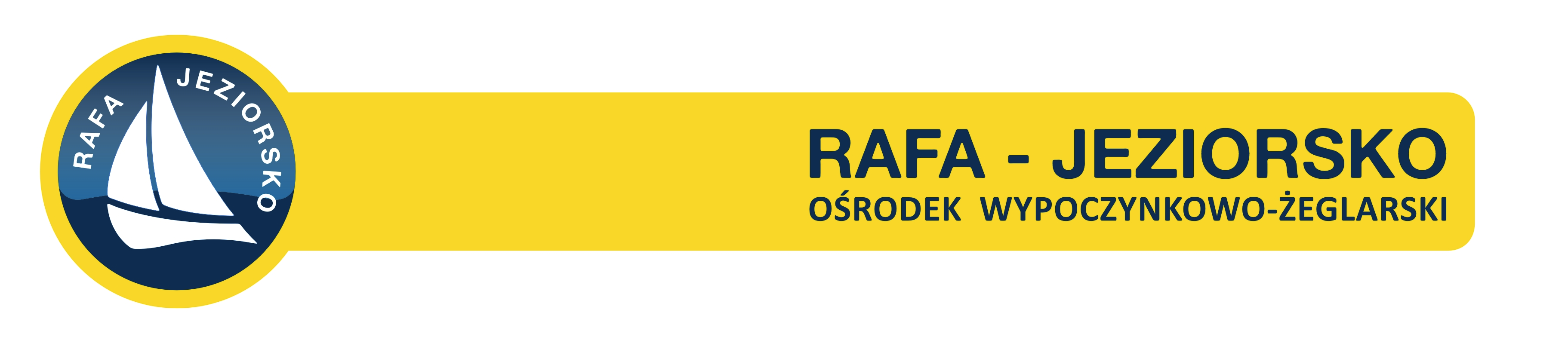 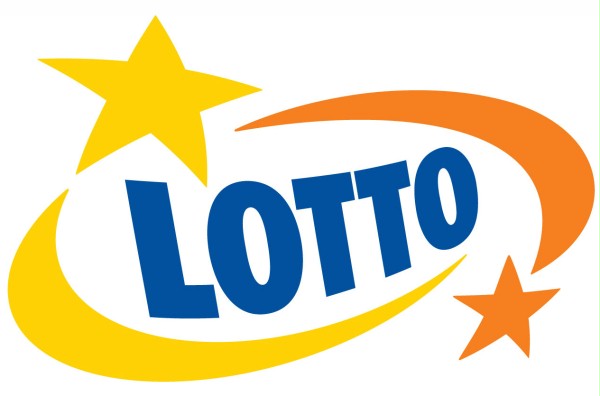 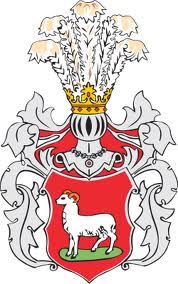 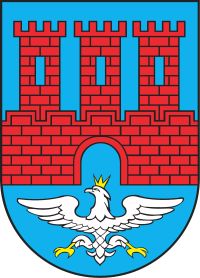 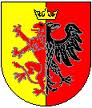 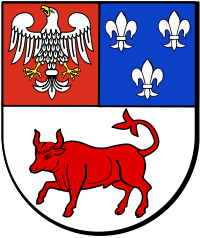 ZAWIADOMIENIE O REGATACHPUCHAR POLSKIW KLASIE FORMUŁA WINDSURFING w SEZONIE 2014Polskiego Stowarzyszenia Windsurfinguposiadające licencję PZŻORGANIZATORZY:AZS Organizacja Środowiskowa w Łodzi- główny organizatorOśrodek wypoczynkowo-żeglarski RafaPolskie Stowarzyszenie WindsurfinguWSPÓŁORGANIZATORZYUrząd Miasta i Gminy DobraStarostwo Powiatowe w SieradzuStarostwo Powiatowe w TurkuUrząd Miasta i Gminy w WarcieTERMIN18-18.05.2014r. Informacja pojawi się również na www.sieplywa.plMIEJSCE:Zbiornik „Jeziorsko”- Kościanki, 67-730 Dobra woj. Wielkopolskie (mapka dojazdu na www.rafa-jeziorsko.eu  rezerwacji noclegu należy dokonywać nie później niż 10 maja 2014r.)PRAWO UDZIAŁU W REGATACH            Prawo startu w regatach mają zwodnicy posiadający:Ważną licencję zawodnikaWażne ubezpieczenie od odpowiedzialności cywilnej wobec osób trzecichWażne badania lekarskieWażny certyfikat nadania numeru na żagielWniesione w PZŻ opłaty za reklamy indywidualne na żaglachKONKURENCJECourse Racing wg zasad przewidzianych dla klasy Formuła Windsurfing (1deska seryjna z listy desek dla FWC, konstrukcyjnie niewyposażoną w miecz, o maksymalnej szerokości 1005mm + 3 żagle o maksymalnej powierzchni 10,0 m2 dla młodzików, 11,0 m2 dla juniorów i 12,5 m2 dla seniorów, mastersów oraz kobiet; 3 stateczniki o maksymalnej długości 700mm; Przewiduje się rozegranie maksymalnie 11 wyścigów.Slalom SUPRegaty uznaje się za ważne w przypadku rozegrania co najmniej 1 wyściguKATEGORIEOpen (senior)Juniorzy- do 19latKobietyMasters- powyżej 35 lat       Liczba zawodników w danej kategorii musi składać się minimum z 5 osób. W przypadku grup mniejszych zawodnicy danej kategorii będą klasyfikowani razem z wyższą kategorią wiekową.ZASADY ROZGRYWANIA REGATRegaty będą rozgrywane zgodnie z przepisami klasowymi, przepisami regatowymi ISAF 2009/2012 (ISAF Racing Rules od Sailing- Appendix B Windsurfing Competition Rules), oraz wytycznymi PZŻ, PSW, Zawiadomieniem o regatach i Instrukcją Żeglugi.Szczegółowe Zasady rozgrywania wyścigów będą przedstawione w Instrukcji Żeglugi, która będzie udostępniona zawodnikom na oficjalnej Tablicy Informacyjnej Regat, nie później niż do godz. 18:00 dnia poprzedzającego pierwszy wyścig.Wszelkie zmiany Instrukcji Żeglugi będą podane komunikatem pisemnym na oficjalnej Tablicy Informacyjnej minimum jedną godzinę przed ich stosowaniem, za wyjątkiem zmiany godziny startu do pierwszego wyścigu, która będzie podana do godziny 18:00 dnia poprzedzającego.BEZPIECZEŃSTWO W wypadku decyzji SG o obowiązkowym użyciu kamizelek bezpieczeństwa wszyscy zawodnicy muszą startować w kamizelkach o minimalnej wyporności 4kg pod rygorem dyskwalifikacji w regatach.OPOWIEDZIALNOŚĆWszyscy biorący udział w regatach startują na własne ryzyko i własną odpowiedzialnośćOsoby niepełnoletnie startują na odpowiedzialność swoich rodziców lub prawnych opiekunów potwierdzoną pisemną zgodą.PSW, organizatorzy regat i wszystkie strony włączone w organizację i obsługę regat nie biorą odpowiedzialności za jakiekolwiek straty, zniszczenia, zranienia i wszelkie niedogodności, jakie mogą przytrafić się osobom lub sprzętowi zarówno na brzegu, jak i na wodzie, jako konsekwencji udziału w regatach.RAMOWY TERMINARZ REGAT          Dzień Pierwszy:10:00 .– 11:30 – Rejestracja i odprawa zawodników 12:00 – Otwarcie regat 13:00 Pierwszy możliwy startGodzinę ostatniego wyścigu wg komunikatów Sędziego Głównego 18:00 –Oficjalne otwarcie regat, impreza integracyjna oraz poczęstunek          Dzień drugi:10:00 – Odprawa zawodników 11:00- Pierwszy możliwy startGodzinę ostatniego wyścigu wg komunikatów Sędziego Głównego Impreza integracyjna przy ognisku          Dzień trzeci:10:00 – Odprawa zawodników 10:30- Pierwszy możlwy startOstatni możliwy start:		-  jeżeli regaty są rozegrane – do godziny 13:30 		-  jeżeli regat nie rozegrano – do godziny 16:00 15:00 Zakończenie regat (jeśli start do ostatniego wyścigu odbył się do godziny 14:30. W przeciwnym razie 45 minut po zakończeniu ostatniego wyścigu)ZGŁOSZENIA Zgłoszenia wstępne można składać na e-mail organizatorów: agnieszka.pietrasik@hotmail.com, pol192@gmail.com. Zgłoszenie ostateczne: w Biurze Regat w dniu poprzedzającym regaty i pierwszego dnia przed rozpoczęciem pierwszego wyścigu.  REJESTRACJA DESEK I ŻAGLIDla potrzeb dokumentacji wyścigów wg zasad Formuły Windsurfing oraz Slalom zawodnik zobowiązany jest do złożenia w biurze regat podpisanej własnoręcznie listy z podaniem sprzętu, na którym będzie startował w konkurencji Course. Lista powinna zawierać:  nazwę firmy, model i numer fabryczny deski nazwy firm, modele oraz powierzchnie żagli. nazwy firm, modele oraz długość stateczników. W przypadku braku numerów fabrycznych sprzętu może zostać on oznaczony przez Sędziego Technicznego a oznaczenie zostanie naniesione na listę. Zamiana jakiegokolwiek składnika zgłoszonego sprzętu w trakcie regat bez zgody Sędziego Głównego będzie traktowana jako naruszenie zasad fair-play i karana co najmniej dyskwalifikacją DNE.WPISOWEOpłaty wpisowego dokonywać można tylko: - w biurze Regat przed imprezą.ZAKWATEROWANIE I WYŻYWIENIEZakwaterowanie nad samym Jeziorskiem w Ośrodku Wypoczynkowym „RAFA” Kościanki 62-730 Dobra woj. wielkopolskie. Zgłoszenia rezerwacji miejsc bezpośrednio w ośrodku pod telefonem: 0- 608-108-431 (na miejscu możliwość przechowani sprzętu w zamkniętym budynku, baza noclegowa: ośrodek 60 miejsc, kemping 100 miejsc, pole namiotowe 100 miejsc. Zawodników uprasza się w przypadku rezerwacji pokojów o łączenie się w grupy kilkuosobowe z uwagi na ograniczone miejsca noclegowe w domkach. Do dyspozycji również przyczepy „holenderskie” dodatkowe informacje: parking, wypożyczalnia sprzętu wodnego i rowerów, boisko sportowe, tenis stołowy, teren ogrodzony, przystań wodna, port dla żeglarzy i wodniaków, organizacja ognisk z pieczeniem kiełbasek, w pobliżu korty tenisowe, rezerwat ornitologicznyNAGRODYOrganizatorzy gwarantują wartościowe nagrody rzeczowe,  w kategoriach licznie obsadzonych. W zależności od sponsorów wartość nagród może wzrosnąć. Puchary w poszczególnych kategoriach zostaną ufundowane przez patronów imprezy (Starostowie, Wójtowie powiatów zaangażowanych w organizację imprezy)IMPREZY TOWARZYSZĄCETurniej piłki plażowejAtrakcje wodneWyścigi na desce SUPRejsy motorówkąKino letnieQuadyINFORMACJE DODATKOWEZawodnicy zobowiązani są do umieszczenia na obu stronach żagli numerów zgodnych z posiadanym certyfikatem z Centralnego Rejestru Jachtów Klasowych. Wszyscy zawodnicy zobowiązani są do umieszczenia naklejek sponsorów zawodów po obu stronach żagli i noszenia koszulek reklamowych podczas wszystkich wyścigów.Informacje dodatkowe - kontakt w PZŻ z Elżbietą Polowczyk. Zakwaterowanie i wyżywienie na koszt zawodnika – można wcześniej rezerwować pobyt kontaktując się z Tomasz Ostach tel.: 608 108 431 W celu ułatwienia odnalezienia miejsca odbywania się zawodów podajemy stronę z mapką www.rafa-jeziorsko.eu Startujący w regatach muszą posiadać licencje zawodnika i ubezpieczenie OC. W sprawie licencji prosimy kontaktować się z PZŻ ul. Chocimska 14, 00-791 Warszawa, tel.: (22)480483 fax.: (022) 849 90 82 lub (22) 848 04 83, e-mail: pyasport@pya.org.pl . Licencja zawodnika: dla zawodników do 15 lat – 20 pln, dla zawodników powyżej 15 lat 30 pln. Ubezpieczenie OC na cały sezon 150 pln. Biuro regat udzieli informacji i pomocy w wypełnieniu formalności koniecznych do startu w regatach. Biuro regat: Agnieszka Pietrasik tel. 605379693, e-mai: aga.pol19@gmail.comSponsorzy:LottoAflofarmOśrodek wypoczynkowo-żeglarski Rafa Sygnatariusze porozumienia „Zbiornik Jeziorsko”